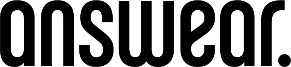 21.07.2022 r.Materiał prasowy:Letni przewodnik po tkaninach Z jakich materiałów wybierać ubrania, aby w gorące letnie dni ułatwić sobie funkcjonowanie i poprawić własny komfort? Oto przewodnik z przewiewnymi i oddychającymi tkaninami, które pomogą przetrwać ten gorący czas.Dobór ubrań w upalne dni nie zawsze jest łatwym zadaniem. Niektóre materiały najzwyczajniej nie radzą sobie z wysokimi temperaturami, przyklejają się do ciała, wytwarzając nieprzyjemne zapachy. Aby poprawić własny komfort podczas fali upałów i ułatwić sobie funkcjonowanie, warto zwrócić uwagę na to, co powinno znaleźć się w składzie naszych ubrań. Jeśli nie wiesz, jakie materiały najlepiej sprawdzą się latem ten przewodnik jest właśnie dla Ciebie. W upalne dni przede wszystkim ważny jest komfort, dlatego warto zadbać o to, by fasony naszych ubrań były funkcjonalne i nie krępowały ruchów. Jednak nawet najbardziej luźna sukienka nie sprosta zadaniu, jeśli jest wykonana z nieodpowiedniej tkaniny. Najbardziej istotną cechą letnich ubrań jest skład materiału, z którego zostały uszyte. Ważne, aby by zawierał naturalne włókna, które są przyjazne dla skóry, pozwalają jej oddychać i cechują się wysoką higroskopijnością, czyli zdolnością do wchłaniania wilgoci z otoczenia. Warto sięgać po tkaniny oddychające, lekkie i zwiewne, takie jak m.in. bawełna, len, wiskoza, lyocell czy cupro. Skład ubrań, w których przeważają tego typu włókna, gwarantuje to, że skóra pod ubraniem będzie mogła swobodnie oddychać, a sama tkanina nie wywoła alergii. Latem powinniśmy unikać ubrań, których tkaniny wykonane są z włókien syntetycznych, szczególnie jeśli nie mają przewiewnej podszewki. Do takich materiałów należą na przykład nylon, lycra, akryl, poliamid oraz poliester. Nie przepuszczają powietrza, słabo wchłaniają wilgoć, wytwarzając przy tym nieprzyjemne zapachy, przez co w konsekwencji mogą być nieprzyjemne w noszeniu. Materiały najlepsze na latoBawełna to niedroga tkanina, która zawdzięcza swoją popularność przede wszystkim tym, że jest przewiewna, delikatna i miękka. Charakteryzuje się wysoką higroskopijnością, czyli zdolnością do zatrzymywania i wchłaniania wody we włóknach. Jest również przyjazna dla skóry i nie wywołuje alergii. Wytwarza się ją z rośliny o tej samej nazwie. Warto szukać na metce oznaczeń, mówiących o tym, że tkanina została pozyskana w sposób zrównoważony, z ekologicznej plantacji oraz przy niskim zużyciu wody.Len to najbardziej przewiewny materiał włókienniczy, który doskonale sprawdzi się w gorące dni. Ma właściwości chłodzące, jest lekki i pozwala skórze oddychać. Szybko wyparowuje z niego woda. Len jest przyjazny dla środowiska i bezpieczny dla skóry człowieka. Pozytywnym aspektem posiadania lnianych ubrań jest również fakt, że jest to trwała tkanina, która może posłużyć na wiele lat. Kolejną zaletą jest fakt, że się nie elektryzuje.Wiskoza jest włóknem pochodzenia roślinnego. Pozyskiwana jest z celulozy, głównie z drzew iglastych: sosen i świerków. Mówi się, że wiskoza jest nowym ekologicznym zamiennikiem jedwabiu. Idealnie sprawdzi się latem. Pięknie się układa na ciele, jest wygodna w noszeniu, miękka i przyjemna w dotyku. Błyskawicznie pochłania wodę i równie szybko wysycha. Mocną stroną wiskozy jest również to, że kolory tkaniny są nasycone i trwałe. Lyocell - to nietuzinkowa tkanina, która powstaje z włókna drzewnego eukaliptusa. Zamiennie używa się również nazwy tencel. Wytwarzany jest z pulpy drzewnej, dzięki czemu uznaje się go za jeden z najbardziej ekologicznych materiałów. Do jego produkcji zużywa się mało wody , a po 6 tygodniach jest w pełni biodegradowalny. Posiada właściwości antybakteryjne, ma długą żywotność i nie traci koloru nawet po wielu praniach. Kolejną zaletą jest fakt, że lyocell się nie gniecie, nie kurczy, a w dotyku przypomina jedwab.Cupro - jest tkaniną wegańską powstałą z celulozy, idealną dla świadomego konsumenta. Łączy właściwości bawełny oraz jedwabiu. Dobrze się układa, nie rozciąga się, jest odporna na zagniecenia. Ma właściwości pozwalające skórze oddychać. Co ciekawe, reguluje również temperaturę ciała. Tkanina po raz pierwszy została wyprodukowana w Japonii pod koniec XIX wieku. Jest przyjazna zarówno dla środowiska, jak i dla zdrowia. Wybierając ubrania na lato, warto uważne czytać składy tkanin, znajdujące się na metkach. Dzięki temu, kompletowanie garderoby stanie się łatwiejsze, a ubrania posłużą na dłużej. Powyższe materiały idealnie sprawdzą się latem, pozwalając naszej skórze oddychać, a uczucie świeżości i komfortu będzie towarzyszyło przez cały dzień.***Answear.com to pierwszy polski internetowy sklep multibrandowy oferujący szeroki wybór ubrań, butów i dodatków ponad 500 światowych marek. W ofercie można znaleźć wyselekcjonowane kolekcje damskie, męskie i dziecięce m.in. marek premium, sportowych czy denimowych. Aktualnie Answear.com działa na 11 rynkach, a w planach ma start w kolejnych. Od początku swojej działalności w 2011 r. zdobył ponad 50 nagród i wyróżnień, zyskał także uznanie tysięcy klientów, którym dostarcza nieustannych modowych inspiracji, współpracując z trendsetterami i ekspertami z branży mody. Marka opiera się na własnym centrum logistycznym, które pozwala na zoptymalizowanie kosztów i usprawnienie logistyki, co finalnie wpływa na doskonałą cenę i atrakcyjne promocje. Wszystkie produkty wchodzące w skład zamówienia są wysyłane w jednej paczce – w trosce o środowisko i dla wygody klientów. W swej działalności Answear stawia na szybką dostawę (nawet tego samego dnia w wybranych miastach Polski) i jakość obsługi. Swoim stałym klientom dedykuje program lojalnościowy Answear Club, który pozwala na robienie zakupów w jeszcze atrakcyjniejszych cenach.